DRAFT SOP!PROSEDUR PENYERAH TERIMAAN DANA START-UP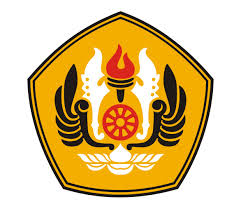 Nomor SOP:Tanggal Pembuatan:20 Januari 2016Tanggal Revisi:Tanggal Efektif:Disahkan oleh:Direktur Sumber Daya Manusia,...................................................UNIVERSITAS PADJADJARANDisahkan oleh:Direktur Sumber Daya Manusia,...................................................DIREKTORAT INOVASI, KORPORASI AKADEMIK DAN USAHADisahkan oleh:Direktur Sumber Daya Manusia,...................................................Judul SOP:Penyerah terimaan dana start-upDASAR HUKUMKUALIFIKASI PELAKSANAPeraturan Menteri PAN DAN RB-RI Nomor 35 Tahun 2012 tentang Pedoman Penyusunan Standar Operasional Prosedur Administrasi Pemerintahan;Peraturan Pemerintah RI Nomor 80 Tahun 2014 tentang Penetapan Universitas Padjadjaran sebagai Perguruan Tinggi Negeri Badan Hukum;Peraturan Pemerintah RI Nomor 51 Tahun 2015 tentang Statuta Universitas Padjadjaran.Renstra Unpad.Memiliki kewenangan dalam penyusunan Rencana Kerja Tahunan;Memiliki kemampuan dalam menyusun program dan kegiatanKETERKAITANPERALATAN PERLENGKAPANSOP Pelaksanaan Rapat Koordinasi Direktorat IKAU;SOP Penyusunan Rencana Anggaran Biaya (RAB) Direktorat IKAU;SOP Penyusunan IKK 2015 Direktorat IKAU.Perangkat Komputer / laptop; Dokumen IKK Universitas;Dokumen Rencana Kerja Tahunan Unit Kerja.PERINGATANPENCATATAN DAN PENDATAANJika tidak dilaksanakan sesuai SOP, maka proses penyusunan Rencana Kerja Tahunan berbasis Anggaran ini tidak berjalan lancar.NOKEGIATANMUTU BAKUMUTU BAKUKET.KET.KET.KET.NOKEGIATANStaf Adm BalantikKelompok MhsKelengkapanWaktuOutput1Staf penyelenggara menerima dan mencatat pemohon dana start-up1 minggu2Memeriksa kelengkapan persyaratan pemohon, meliputi jumlah anggota kelompok usaha, sertifikat pelatihan  kewirausahaan yang diikuti dan proposal usaha berikut lampiran aliran kas, termasuk catatan utang-piutang usaha.3Apabila persyaratan telah lengkap, pencairan tahan I diberikan sebesar 70%4Menerima pelaporan dan pertanggungjawaban kegiatan usaha atas penggunaan dana tahap I, sebesar 70% 5Memberikan dana usaha tahap II sebesar 30%6Meminta laporan dan pertanggungjawaban unit usaha atas penggunaan data tahap II, sebesar 30%7Memeriksa isi laporan dan pertanggungjawaban unit usaha, meliputi: Laporan Kemajuan; Laporan Keuangan; dan Rugi – Laba termasuk bagi hasil.8Menghubungi Ketua Kelompok, bagi unit usaha yang belum menyerahkan laporan 